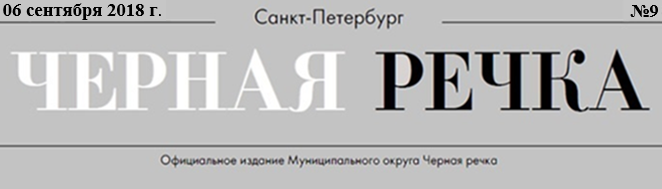 ВНУТРИГОРОДСКОЕ МУНИЦИПАЛЬНОЕ ОБРАЗОВАНИЕСАНКТ-ПЕТЕРБУРГАМУНИЦИПАЛЬНЫЙ ОКРУГ ЧЕРНАЯ РЕЧКАМУНИЦИПАЛЬНЫЙ СОВЕТРЕШЕНИЕ 06 сентября 2018 г.                                                                                                      №19«О внесении изменений и дополнений в Решение Муниципального Совета Муниципальный округ Черная речка от 21.12.2017 № 34 «Об утверждении бюджета внутригородского муниципального образования Санкт-Петербурга Муниципальный округ Черная речка на 2018 год»В соответствии со ст. 46 Устава внутригородского муниципального образования Санкт-Петербурга Муниципальный округ Черная речка, Решением Муниципального Совета от 20.02.2015 года №4 «Об утверждении Положения «О бюджетном процессе во внутригородском муниципальном образовании Санкт-Петербурга муниципальный округ Черная речка», Муниципальный Совет внутригородского муниципального образования Санкт-Петербурга муниципальный округ Черная речка принял решение:1. Утвердить общий объем доходов бюджета внутригородского муниципального образования Санкт-Петербурга Муниципальный округ Черная речка на 2018 год в сумме 108 020,3 тыс. руб.2. Утвердить общий объем расходов бюджета внутригородского муниципального образования Санкт-Петербурга Муниципальный округ Черная речка на 2018 год в сумме 109 250,3 тыс. руб.3. Утвердить дефицит бюджета внутригородского муниципального образования Санкт-Петербурга Муниципальный округ Черная речка в сумме 1 230,0 тыс. руб.4. Утвердить доходы бюджета внутригородского муниципального образования Санкт-Петербурга Муниципальный округ Черная речка, согласно приложению №1 к настоящему Решению.5. Утвердить объем межбюджетных трансфертов, получаемых из других бюджетов бюджетной системы РФ в общей сумме 14 733,1 тыс. руб. из которых: - Субвенции бюджетам внутригородских муниципальных образований Санкт-Петербурга на исполнение органами местного самоуправления в Санкт-Петербурге отдельных государственных полномочий Санкт-Петербурга по организации и осуществлению деятельности по опеке и попечительству в размере 4144,2 тыс. руб.- Субвенции бюджетам внутригородских муниципальных образований Санкт-Петербурга на исполнение органами местного самоуправления в Санкт-Петербурге отдельного государственного полномочия Санкт-Петербурга по определению должностных лиц местного самоуправления, уполномоченных составлять протоколы об административных правонарушениях, и составлению протоколов об административных правонарушениях в размере 6,9 тыс. руб.- Субвенции бюджетам внутригородских муниципальных образований Санкт-Петербурга на исполнение органами местного самоуправления в Санкт-Петербурге отдельных государственных полномочий Санкт-Петербурга по выплате денежных средств на содержание детей, находящихся под опекой или попечительством, и денежных средств на содержание детей, переданных на воспитание в приемные семьи, в Санкт-Петербурге в размере 7 269,4 тыс. руб.- Субвенции бюджетам внутригородских муниципальных образований Санкт-Петербурга на исполнение органами местного самоуправления в Санкт-Петербурге отдельных государственных полномочий Санкт-Петербурга по выплате вознагражденияприемным родителям в размере 3 312,6 тыс. руб.6. Утвердить общий объем бюджетных ассигнований на исполнение публичных нормативных обязательств в сумме 7 751,8 тыс. руб.7. Утвердить ведомственную структуру расходов бюджета внутригородского муниципального образования Санкт-Петербурга Муниципальный округ Черная речка, согласно приложению №2 к настоящему Решению.8. Утвердить распределение бюджетных ассигнований бюджета внутригородского муниципального образования Санкт-Петербурга Муниципальный округ Черная речка по разделам, подразделам, целевым статьям, группам (группам и подгруппам) видов расходов, согласно приложению №3 к настоящему Решению.9. Утвердить источники финансирования дефицита бюджета внутригородского муниципального образования Санкт-Петербурга Муниципальный округ Черная речка, согласно приложению №4 к настоящему Решению.10. Установить, что главным администратором доходов бюджета является Местная Администрация Муниципального Образования Муниципальный округ Черная речка (код 966), администратором источников финансирования дефицита бюджета является Местная Администрация Муниципального образования Муниципальный округ Черная Речка (код 966).11. Утвердить перечень главных администраторов доходов бюджета внутригородского муниципального образования Санкт-Петербурга Муниципальный округ Черная речка, согласно приложению №5 к настоящему Решению.12. Установить, что главными распорядителями бюджетных средств Муниципального округа Черная речка являются Местная Администрация Муниципального Образования Муниципальный округ Черная речка (код 966), Муниципальный Совет Муниципальный округ Черная речка (код 928).13. Установить верхний предел муниципального долга по состоянию на 01.01.2019г. – 0,0 руб.14. Установить предельный объем муниципального долга на 2018 год – 0,0 руб.15. Установить верхний предел долга по муниципальным гарантиям по состоянию на 01.01.2019г. –0,0 руб.16. Опубликовать настоящее Решение с приложениями в местных средствах массовой информации.17. Настоящее Решение вступает в силу на следующий день после официального опубликования.Глава Муниципального образования                              Е.С. Финогенова Приложение №4
к Решению Муниципального Совета № 19 от 06.09.2018 года "О внесении изменений и дополнений в Решение Муниципального Совета от 21.12.2017 № 34 «Об утверждении бюджета внутригородского муниципального образования Санкт - Петербурга Муниципальный округ Черная речка на 2018 год»ИСТОЧНИКИ ФИНАНСИРОВАНИЯ ДЕФИЦИТА БЮДЖЕТА ВНУТРИГОРОДСКОГО МУНИЦИПАЛЬНОГО ОБРАЗОВАНИЯ САНКТ-ПЕТЕРБУРГА МУНИЦИПАЛЬНЫЙ ОКРУГ ЧЕРНАЯ РЕЧКА НА 2018 ГОДПриложение №5
к Решению Муниципального Совета № 19 от 06.09.2018 года "О внесении изменений и дополнений в Решение Муниципального Совета от 21.12.2017 № 34 «Об утверждении бюджета внутригородского муниципального образования Санкт - Петербурга Муниципальный округ Черная речка на 2018 год»ПЕРЕЧЕНЬ ГЛАВНЫХ АДМИНИСТРАТОРОВ ДОХОДОВ БЮДЖЕТАСПРАВКА - УВЕДОМЛЕНИЕ № 4                                                     к Решению Муниципального Совета № 19 от 06.09.2018 года         "О внесении изменений и дополнений в Решение Муниципального Совета от 21.12.2017 № 34 «Об утверждении бюджета внутригородского муниципального образования Санкт - Петербурга Муниципальный округ Черная речка на 2018 год» внесены следующие изменения:ВНУТРИГОРОДСКОЕ МУНИЦИПАЛЬНОЕ ОБРАЗОВАНИЕСАНКТ-ПЕТЕРБУРГАМУНИЦИПАЛЬНЫЙ ОКРУГ ЧЕРНАЯ РЕЧКАМУНИЦИПАЛЬНЫЙ СОВЕТРЕШЕНИЕ06 сентября 2018г.                                                                                                                         №20«О внесении изменений и дополнений в Устав внутригородского муниципального образования Санкт – Петербурга Муниципальный округ Черная речка» В соответствии с Федеральным законом от 03.08.2018 № 304-ФЗ «О внесении изменения в статью 193 Трудового Кодекса Российской Федерации», Федеральным законом от 03.08.2018 №307-ФЗ «О внесении изменений в отдельные законодательные акты Российской Федерации в целях совершенствования контроля за соблюдением законодательства Российской Федерации о проводействии коррупции» внесены изменения в часть 3 статьи 27.1 Федерального закона от 02 марта 2007 № 25-ФЗ «О муниципальной службе в Российской Федерации»Внести в Устав внутригородского муниципального образования Санкт – Петербурга Муниципальный округ Черная речка (далее по тексту – Устав), следующие изменения и дополнения, связанные с приведением его в соответствие с требованиями действующего законодательства Российской Федерации: Добавить в Устав статьей 38-1 следующего содержания:«дисциплинарное взыскание, за исключением дисциплинарного взыскания за несоблюдение ограничений и запретов, неисполнение обязанностей, установленных законодательством Российской Федерации о противодействии коррупции, не может быть применено позднее шести месяцев со дня совершения проступка, а по результатам ревизии, проверки финансово-хозяйственной деятельности или аудиторской проверки - позднее двух лет со дня его совершения. Дисциплинарное взыскание за несоблюдение ограничений и запретов, неисполнение обязанностей, установленных законодательством Российской Федерации о противодействии коррупции, не может быть применено позднее трех лет со дня совершения проступка. В указанные сроки не включается время производства по уголовному делу».1.2. Добавить в Устав статьей 38-2 следующего содержания:«доклада подразделения кадровой службы соответствующего муниципального органа по профилактике коррупционных и иных правонарушений о совершении коррупционного правонарушения, в котором излагаются фактические обстоятельства его совершения, и письменного объяснения муниципального служащего только с его согласия и при условии признания им факта совершения коррупционного правонарушения (за исключением применения взыскания в виде увольнения в связи с утратой доверия)»;Настоящее Решение вступает в силу на следующий день после дня его официального опубликования.Глава Муниципального образования                              Е.С. ФиногеноваПрокуратура Приморского района Санкт-Петербурга информирует:Прокуратура Приморского района утвердила обвинительное заключение по уголовному делу в отношении местного жителя, обвиняемого в совершении преступления, предусмотренного ч.2 ст. 167 УК РФ (умышленные уничтожение или повреждение чужого имущества).По версии следствия, обвиняемый в июле 2018 из хулиганских побуждений нанес механические повреждения припаркованным у одного из домов по проспекту Сизова автомобилям. Он дважды прыгнул на крышу автомашины марки «Тойота Камри», а также нанес ногой удар по зеркалу автомашины марки «Опель Астра», приведя своими действиями транспортные средства в непригодность для использования по целевому назначению.Общий ущерб собственникам автомобилей признан значительным и составил более 50 тыс. рублей.Уголовное дело направлено в Приморский районный суд для рассмотрения, по существу.                                                       ********Прокуратура Приморского района на основании поступивших обращений с привлечением специалиста ТО Роспотребнадзора провела проверку на земельном участке в границах Озерковского проспекта, 2-ой Семеновской, Садочной и Афанасьевской улиц.Установлено, что между Комитетом по управлению городским имуществом и строительной компанией заключен договор аренды земельного участка для его комплексного освоения в целях жилищного строительства.В нарушение требований закона на этом участке на почве допущено скопление бытовых отходов.Прокуратура района в адрес руководителя компании внесла представление об устранении нарушений, которое рассмотрено и удовлетворено, скопление отходов ликвидировано.                                              *********Прокурор Приморского района обратился в мировой судебный участок № 19 Санкт-Петербурга с иском в защиту интересов Российской Федерации в лице Территориального фонда медицинского страхования по Санкт-Петербургу к местному жителю о возмещении ущерба, причиненного преступлением.В обоснование своих требований прокурор ссылался на вступивший в законную силу приговор Приморского районного суда, согласно которому ответчик признан виновным в совершении преступления, предусмотренного ч.1 ст. 264 УК РФ (нарушение лицом, управляющим механическим транспортным средством, правил дорожного движения, повлекшее по неосторожности причинение тяжкого вреда здоровью человека).Суд установил, что ответчик, управляя личным технически исправным мотоциклом, выехал на пешеходный переход, где не уступил дорогу пешеходу, совершив на него наезд.В результате дорожно-транспортного происшествия пешеходу – потерпевшей причинены телесные повреждения, расценивающиеся как тяжкий вред здоровью.Стоимость лечения женщины в СПб ГБУЗ «Городская больница Святой преподобной мученицы Елизаветы» составила более 40 тыс. рублей. Денежные средства возмещены за счёт средств Территориального фонда обязательного медицинского страхования по Санкт-Петербургу.Согласно ст. 1064 Гражданского кодекса РФ вред, причиненный личности, подлежит возмещению в полном объеме лицом, причинившим вред.Суд удовлетворил требования прокурора в полном объеме.После вступления решения суда в законную силу прокуратура проконтролирует его исполнение.В целях правового просвещения населения Главное управление Минюста России по Санкт-Петербургу информирует:Предусмотрена ли законодательством Российской Федерации защита несовершеннолетних от воздействия рекламы?Конституция Российской Федерации гарантирует государственную защиту материнства и детства.Особой правовой защитой при производстве, размещении и распространении рекламы пользуются несовершеннолетние.Конвенция о правах ребенка, ратифицированная Российской Федерацией, устанавливает, что ребенок, ввиду его физической и умственной незрелости, нуждается в специальной охране и заботе, включая надлежащую правовую защиту, как до, так и после рождения.При современном уровне развития системы информационных коммуникаций, широком внедрении электронных средств массовой информации государство и общество уделяют большое внимание содержанию информации, адресованной несовершеннолетним. В особенности это относится к общедоступной рекламной информации.В этих целях Федеральный закон от 13.03.2006 № 38-ФЗ «О рекламе» (далее – Закон) устанавливает нормы, направленные на защиту несовершеннолетних от злоупотреблений их доверием и недостатком опыта.Так, в пункте 8 статьи 6 Закона запрещается в рекламе формирование у несовершеннолетних, комплекса неполноценности, связанного с их внешней непривлекательностью. Данное требование направлено на защиту несовершеннолетних от негативного воздействия, которое может оказать реклама на их психическое здоровье и эмоциональное состояние.Ответственность за нарушение требований статьи 6 Закона несет рекламодатель.Кроме того, частью 10 статьи 5 Закона в целях защиты несовершеннолетних, не допускается размещение рекламы в учебниках для начального и основного общего образования, школьных тетрадях и дневниках.В главу 2 указанного Закона «Особенности отдельных способов распространения рекламы» включены ограничения, содержание которых связано с защитой несовершеннолетних.В частности, статьей 14 ограничивается распространение рекламы в детских и образовательных передачах на телевидении. В таких передачах распространение рекламы допускается только непосредственно в начале передачи и непосредственно перед ее окончанием, при этом в зависимости от длительности передачи установлена максимальная продолжительность трансляции рекламы в начале и в конце передачи. Аналогичные нормы содержатся в статье 15, регулирующей рекламу в радиопрограммах и радиопередачах.В главе 3 Закона «Особенности рекламы отдельных видов товаров» содержатся положения, направленные на защиту несовершеннолетних при производстве, размещении и распространении рекламы.Так, в статьях 21-23 Закона содержится запрет на обращение к несовершеннолетним в рекламе алкогольной продукции; пива и напитков, изготавливаемых на его основе; табака, табачных изделий и курительных принадлежностей.Реклама алкогольной продукции не должна размещаться в предназначенных для несовершеннолетних, печатных изданиях, аудио- и видеопродукции, в детских, образовательных организациях и на расстоянии ближе, чем 100 метров от занимаемых ими зданий, строений, сооружений.Реклама пива и напитков, изготавливаемых на его основе, не должна размещаться в предназначенных для несовершеннолетних, печатных изданиях, радио- и телепередачах, аудио- и видеопродукции, в детских, образовательных организациях и на расстоянии ближе, чем 100 метров от занимаемых ими зданий, строений, сооружений.Реклама табака, табачных изделий и курительных принадлежностей и т.п. не должна размещаться в предназначенных для несовершеннолетних, печатных изданиях, при кино- и видео обслуживании, в детских, образовательных организациях и на расстоянии ближе, чем 100 метров от занимаемых ими зданий, строений, сооружений.В статье 24 Закона содержится запрет на обращение к несовершеннолетним в рекламе лекарственных средств, медицинской техники, изделий медицинского назначения и медицинских услуг, включая медицинские услуги по искусственному прерыванию беременности.Какая информация, причиняющая вред здоровью и развитию, запрещена для распространения среди детей?В соответствии со ст. 4 Федерального закона от 24.07.1998 № 124-ФЗ
«Об основных гарантиях прав ребенка в Российской Федерации» защита детей от факторов, негативно влияющих на их физическое, интеллектуальное, психическое, духовное и нравственное развитие является целью государственной политики.
За нарушение прав и законных интересов ребенка, причинение ему вреда юридические лица, должностные лица, и граждане несут установленную законом ответственность.Федеральный закон от 29.12.2010 № 436-ФЗ «О защите детей от информации, причиняющей вред их здоровью и развитию» разграничивает информацию, причиняющую вред здоровью и (или) развитию детей, на информацию, которая запрещена для распространения среди детей и информацию, распространение которой среди детей определенных возрастных категорий ограничено.К информации, запрещенной для распространения среди детей, относится информация: 1) побуждающая детей к совершению действий, представляющих угрозу их жизни и (или) здоровью, в том числе к причинению вреда своему здоровью, самоубийству; 2) способная вызвать у детей желание употребить наркотические средства, психотропные и (или) одурманивающие вещества, табачные изделия, алкогольную и спиртосодержащую продукцию, принять участие в азартных играх, заниматься проституцией, бродяжничеством или попрошайничеством; 3) обосновывающая или оправдывающая допустимость насилия и (или) жестокости либо побуждающая осуществлять насильственные действия по отношению к людям или животным, за исключением случаев, предусмотренных настоящим федеральным законом; 4) отрицающая семейные ценности и формирующая неуважение к родителям и (или) другим членам семьи;
5) оправдывающая противоправное поведение; 6) содержащая нецензурную брань; 7) содержащая информацию порнографического характера;К информации, распространение которой среди детей определенных возрастных категорий ограничено, относится информация: 1) представляемая в виде изображения или описания жестокости, физического и (или) психического насилия, преступления или иного антиобщественного действия; 2) вызывающая у детей страх, ужас или панику, в том числе представляемая в виде изображения или описания в унижающей человеческое достоинство форме ненасильственной смерти, заболевания, самоубийства, несчастного случая, аварии или катастрофы и (или) их последствий; 3) представляемая в виде изображения или описания половых отношений между мужчиной и женщиной; 4) содержащая бранные слова и выражения, не относящиеся к нецензурной брани.За нарушение законодательства о защите детей от информации, причиняющей вред их здоровью и (или) развитию, статьей 6.17 КоАП РФ предусмотрено наказание в виде штрафа на граждан в размере от 2 до 3 тысяч рублей, на должностных лиц — от 5 до 10 тысяч рублей, на лиц, осуществляющих предпринимательскую деятельность без образования юридического лица — от 5 до 10 тысяч рублей, на юридических лиц — от 20 до 50 тысяч рублей. При этом для граждан, индивидуальных предпринимателей, и юридических лиц предусмотрена конфискация предмета административного правонарушения. Для индивидуальных предпринимателей и юридических лиц дополнительно может быть применено административное приостановление деятельности на срок до 90 суток.Следует учитывать, что Кодексом РФ об административных правонарушениях предусмотрена значительно более строгая ответственность за отдельные виды правонарушений в этой сфере.Так, за изготовление юридическим лицом материалов или предметов с порнографическими изображениями несовершеннолетних и оборот таких материалов или предметов (ст. 6.20 КоАП РФ) предусмотрен штраф до 5 миллионов рублей с дополнительными санкциями.Пропаганда нетрадиционных сексуальных отношений среди несовершеннолетних (ст. 6.21 КоАП РФ) влечет наложение штрафа на граждан в размере до 5 тысяч рублей; на должностных лиц — от 40 до 50 тысяч рублей; на юридических лиц — от 800 тысяч до миллиона рублей либо административное приостановление деятельности на срок до 90 суток. Те же действия, совершенные с применением средств массовой информации, сети «Интернет» влекут наложение административного штрафа на граждан в размере от 50 до 100 тысяч рублей; на должностных лиц — от 100 до 200 тысяч рублей; на юридических лиц — одного миллиона рублей либо административное приостановление деятельности на срок до 90 суток.С какого возраста несовершеннолетние могут находиться в общественных местах в дневное время без сопровождения взрослых?Действующим законодательством Российской Федерации не регламентирован возраст несовершеннолетнего при достижении, которого возможно находиться в дневное время в общественных местах без сопровождения взрослых.Вместе с тем, пунктом 3 статьи 14.1 Федерального закона от 24.07.1998
№ 124-ФЗ «Об основных гарантиях прав ребенка в Российской Федерации» предусмотрено, что законами субъектов Российской Федерации в целях предупреждения причинения вреда здоровью детей, их физическому, интеллектуальному, психическому, духовному и нравственному развитию могут устанавливаться меры по недопущению нахождения детей (лиц, не достигших возраста 18 лет) на объектах (на территориях, в помещениях) юридических лиц или граждан, осуществляющих предпринимательскую деятельность без образования юридического лица, которые предназначены для реализации товаров только сексуального характера, в пивных ресторанах, винных барах, пивных барах, рюмочных, в других местах, которые предназначены для реализации только алкогольной продукции, и в иных местах, нахождение в которых может причинить вред здоровью детей, их физическому, интеллектуальному, психическому, духовному и нравственному развитию; меры по недопущению нахождения детей (лиц, не достигших возраста 18 лет) в ночное время в общественных местах, в том числе на улицах, стадионах, в парках, скверах, транспортных средствах общего пользования, на объектах (на территориях, в помещениях) юридических лиц или граждан, осуществляющих предпринимательскую деятельность без образования юридического лица, которые предназначены для обеспечения доступа к сети «Интернет», а также для реализации услуг в сфере торговли и общественного питания (организациях или пунктах), для развлечений, досуга, где в установленном законом порядке предусмотрена розничная продажа алкогольной продукции, и в иных общественных местах без сопровождения родителей (лиц, их заменяющих) или лиц, осуществляющих мероприятия с участием детей; порядок уведомления родителей (лиц, их заменяющих) или лиц, осуществляющих мероприятия с участием детей, и (или) органов внутренних дел в случае обнаружения ребенка в местах, указанных в абзацах втором и третьем настоящего пункта, в нарушение установленных требований, а также порядок доставления такого ребенка его родителям (лицам, их заменяющим) или лицам, осуществляющим мероприятия с участием детей, либо в случае отсутствия указанных лиц, невозможности установления их местонахождения или иных препятствующих незамедлительному доставлению ребенка указанным лицам обстоятельств в специализированные учреждения для несовершеннолетних, нуждающихся в социальной реабилитации, по месту обнаружения ребенка.В соответствии с пунктами 5, 6 статьи 1 Закона Санкт-Петербурга от 19.02.2014 № 48-14 «О мерах по предупреждению причинения вреда здоровью, физическому, интеллектуальному, психическому, духовному и нравственному развитию несовершеннолетних в Санкт-Петербурге и внесении изменений в Закон Санкт-Петербурга «Об административных правонарушениях в Санкт-Петербурге» (далее  — Закон Санкт-Петербурга от 19.02.2014 № 48-14) места, в которых нахождение несовершеннолетних ограничивается, — общественные места, в которых нахождение несовершеннолетних в ночное время без сопровождения родителей (лиц, их заменяющих) или лиц, осуществляющих мероприятия с участием несовершеннолетних, не допускается; ночное время — время с 22.00 до 06.00 часов в период с 1 сентября по 31 мая включительно или с 23.00 до 06.00 часов в период
с 1 июня по 31 августа включительно.На основании вышеизложенного, статьей 8-2 Закона Санкт-Петербурга
от 31.05.2010 № 273-70 «Об административных правонарушениях в Санкт-Петербурге» предусмотрена административная ответственность для граждан, индивидуальных предпринимателей и юридических лиц за нахождения несовершеннолетнего в местах, в которых нахождение несовершеннолетних запрещается или ограничивается.Таким образом, законодательством не регламентирован возраст несовершеннолетнего, при котором он может находиться в дневное время в общественных местах без сопровождения взрослых.Тем не менее, родителям необходимо помнить, что за неисполнение или ненадлежащее исполнение ими или иными законными представителями несовершеннолетних обязанностей по содержанию, воспитанию, обучению, защите прав и интересов несовершеннолетних, предусмотрена административная ответственность по ч. 1 ст. 5.35 Кодекса Российской Федерации об административных правонарушениях от 30.12.2001 № 195-ФЗ.Какая предусмотрена ответственность за неуплату без уважительных причин средств на содержание несовершеннолетних детей?Действующим законодательством предусмотрена административная и уголовная ответственность за неуплату без уважительных причин средств на содержание несовершеннолетних детей.За неуплату без уважительных причин алиментов на содержание детей в течение 2-х и более месяцев со дня возбуждения исполнительного производства установлена административная ответственность (ч. 1 ст. 5.35.1 Кодекса об административных правонарушениях РФ) в виде обязательных работ на срок до 150 часов либо административный арест на срок от 10 до 15 суток, а для лиц, в отношении которых не могут применяться названные виды наказания – штраф в размере 20 тыс. руб.Протоколы о привлечении к административной ответственности составляют должностные лица ФССП России.Также Федеральным законом от 30.10.2017 № 309-ФЗ внесены изменения в статьи 27.2 и 27.3 КоАП РФ. С 10.11.2017, при выявлении административного правонарушения, предусмотренного статьей 5.35.1 КоАП РФ «Неуплата средств на содержание детей или нетрудоспособных родителей», должностные лица ФССП России будут осуществлять административное задержание и доставление в служебное помещение суда или органа внутренних дел (полиции) лиц, в отношении которых ведется производство по делам об административных правонарушениях, связанных с неуплатой алиментов.За неуплату алиментов без уважительных причин в нарушение решения суда или нотариально удостоверенного соглашения установлена уголовная ответственность (ч. 1 ст. 157 Уголовного кодекса РФ) если это деяние совершено неоднократно, то есть лицом, подвергнутым административному наказанию за аналогичное деяние, в период, когда такое лицо считается подвергнутым административному наказанию.За совершение преступления, предусмотренного ч.1 ст. 157 УК РФ, уголовным законом предусмотрено наказание в виде исправительных либо принудительных работ на срок до 1 года, либо ареста на срок до 3-х месяцев, либо лишения свободы на срок до 1 года.Дознание по уголовным делам о неуплате алиментов производят дознаватели органов ФССП России.С жалобами на неуплату алиментов следует обращаться в органы ФССП России либо в органы прокуратуры.Несут ли ответственность родители за вред, причиненный действиями детей в возрасте от 14 до 18 лет?Гражданским кодексом Российской Федерации (ст. 1074 ч. 2 ГК РФ) установлено, что несовершеннолетние в возрасте от 14 до 18 лет за вред, причиненный их действиями, несут ответственность на общих основаниях.Если преступлением, совершенным несовершеннолетним в названном возрасте, причинен материальный ущерб или моральный вред, потерпевший вправе предъявить гражданский иск непосредственно к несовершеннолетнему подсудимому (обвиняемому).Если несовершеннолетний подсудимый не имеет доходов или имущества, достаточных для возмещения вреда, то ответственность за вред, причиненный его противоправными действиями, несут родители, усыновители или попечители, если не докажут, что вред возник не по их вине.Родители (усыновители), попечители возмещают ущерб полностью или в недостающей части, в связи с чем потерпевший вправе предъявить гражданский иск в рамках уголовного дела не только к виновному несовершеннолетнему лицу, но и к его родителям или попечителям.Обязанность названных лиц по возмещению вреда прекращается по достижении причинившим вред совершеннолетия либо в случаях, когда у него до достижения совершеннолетия появились доходы или иное имущество, достаточные для возмещения вреда, либо, когда он до достижения совершеннолетия приобрел дееспособность.Какую несут ответственность родители за нарушение прав детей?Конвенцией о правах ребенка провозглашено, что во всех действиях в отношении детей независимо от того, предпринимаются они государственными или частными учреждениями, занимающимися вопросами социального обеспечения, судами, административными или законодательными органами, первоочередное внимание уделяется наилучшему обеспечению интересов ребенка.Государства — участники обязуются обеспечить ребенку такую защиту и заботу, которые необходимы для его благополучия, принимая во внимание права и обязанности его родителей, опекунов или других лиц, несущих за него ответственность по закону, и с этой целью принимают все соответствующие законодательные и административные меры.Семейным кодексом РФ установлено, что защита прав и законных интересов ребенка осуществляется родителями (лицами, их заменяющими).Родительские права не могут осуществляться в противоречии с интересами детей. Обеспечение интересов детей должно быть предметом их основной заботы. Родители не вправе причинять вред физическому и психическому здоровью детей, их нравственному развитию. Способы воспитания детей должны исключать пренебрежительное, жестокое, грубое, унижающее человеческое достоинство обращение, оскорбление или эксплуатацию детей.Родители, осуществляющие родительские права в ущерб правам и интересам детей, несут ответственность в установленном законом порядке.Кодексом об административных правонарушениях РФ (ч.1 ст. 5.35) предусмотрена ответственность родителей (законных представителей) за неисполнение или ненадлежащее исполнение обязанностей по содержанию, воспитанию, обучению, защите прав и интересов детей, влекущая за собой применение мер административного наказания в виде предупреждения или наложения административного штрафа.Статьей 125 Уголовного кодекса РФ предусмотрено лишение свободы на срок до одного года за заведомое оставление без помощи лица, находящегося в опасном для жизни или здоровья состоянии и лишенного возможности принять меры к самосохранению по малолетству, старости, болезни или вследствие своей беспомощности, в случаях, если виновный имел возможность оказать помощь этому лицу и был обязан иметь о нем заботу либо сам поставил его в опасное для жизни или здоровья состояние. В частности, падение детей из окон жилых домов в связи с отсутствием должного контроля со стороны родителей может повлечь уголовную ответственность по указанной статье Уголовного кодекса РФ.В случае уклонения от выполнения обязанностей родителей, в том числе по уплате алиментов; злоупотребления родительскими правами; жестокого обращения с детьми, в том числе осуществления физического или психического насилия над ними, покушения на их половую неприкосновенность; наличия болезни хроническим алкоголизмом или наркоманией; совершения умышленного преступления против жизни или здоровья своих детей, другого родителя детей, супруга, в том числе не являющегося родителем детей, либо против жизни или здоровья иного члена семьи, родители или один из них могут быть лишены родительских прав.Кто несет ответственность за жестокое обращение с детьми?За неисполнение или ненадлежащее исполнение обязанностей по воспитанию несовершеннолетнего, если это деяние соединено с жестоким обращением с детьми установлена уголовная ответственность (ст. 156 Уголовного кодекса РФ) и несут ее родители и лица, на которых возложены обязанности по воспитанию, в том числе педагоги и другие работники образовательной, медицинской организации, оказывающей социальные услуги, либо иной организации, осуществляющей надзор за ними.Под неисполнением обязанностей по воспитанию несовершеннолетнего понимается систематическое, осуществляемое в течение продолжительного времени бездействие, выражающееся в игнорировании всех либо большинства обязанностей по воспитанию несовершеннолетнего, уклонении от выполнения этих обязанностей, непроявлении внимания к физическому, психическому и нравственному развитию несовершеннолетнего, безразличное, пренебрежительное отношение к его потребностям, интересам, здоровью, безопасности, учебе, досугу, занятиям, времяпрепровождению.Жестокое обращение с детьми может проявляться не только в осуществлении физического или психического насилия над ними либо в покушении на их половую неприкосновенность и половую свободу несовершеннолетнего, но и в применении недопустимых способов воспитания (в грубом, пренебрежительном, безнравственном, унижающем человеческое достоинство обращении с детьми, оскорблении или эксплуатации детей).Судебная практика свидетельствует о том, что наиболее часто результатом жестокого обращения с детьми является причинение им телесных повреждений.Максимальное наказание за такие деяния предусмотрено в виде лишения свободы на срок до 3 лет с лишением права занимать определенные должности или заниматься определенной деятельностью на срок до 5 лет или без такового.Имеет ли ребенок право на общение с родителями и другими родственниками при раздельном проживании или расторжении брака между родителями?В соответствии со ст. 55 Семейного кодекса РФ, ребенок имеет право на общение с обоими родителями, дедушкой, бабушкой, братьями, сестрами и другими родственниками. Расторжение брака родителей, признание его недействительным или раздельное проживание родителей не влияют на права ребенка.В случае раздельного проживания родителей, в т.ч. в разных государствах, ребенок имеет право на общение с каждым из них.За нарушение прав ребенка на общение с родителями установлена административная ответственность родителей и законных представителей несовершеннолетних (ч. 2 и 3 ст. 5.35 Кодекса об административных правонарушениях Российской Федерации).Данное нарушение может выражаться в лишении ребенка права на общение с родителями или близкими родственниками: если такое общение не противоречит его интересам; в намеренном сокрытии места нахождения детей помимо их воли; в неисполнении судебного решения об определении места жительства детей; в неисполнении судебного решения о порядке осуществления родительских прав и в ином воспрепятствовании осуществлению родителями прав на воспитание и образование детей и на защиту их прав и интересов.Максимальное наказание за данное нарушение установлено в виде штрафа в размере 3 тыс. руб., а за повторное нарушение в виде ареста на срок до пяти суток.Полномочиями по возбуждению дел о названных административных правонарушениях наделены должностные лица органов внутренних дел, а также службы судебных приставов-исполнителей.Какие есть пределы ответственности за продажу несовершеннолетним алкогольной продукции?Пунктом 11 части 2 статьи 16 Федерального закона от 22.11.1995 № 171-ФЗ «О государственном регулировании производства и оборота этилового спирта, алкогольной и спиртосодержащей продукции и об ограничении потребления (распития) алкогольной продукции» установлен запрет продажи алкогольной продукции несовершеннолетним.В целях реализации запрета на продажу несовершеннолетним алкогольной продукции лица, непосредственно осуществляющие отпуск алкогольной продукции несовершеннолетним (продавцы), получили право требовать у розничного покупателя алкогольной продукции документ, удостоверяющий личность (в том числе документ, удостоверяющий личность иностранного гражданина или лица без гражданства в Российской федерации) и позволяющий установить возраст этого покупателя, в случае возникновения у продавца сомнения в достижении этим покупателем совершеннолетия. При этом правильность возникших сомнений, видимо, предполагается и не требует какого-либо обоснования со стороны продавца.Для лиц, нарушивших установленный запрет, законодательством Российской Федерации предусмотрена ответственность.Частью 2.1. статьи 14.16 КоАП РФ установлена ответственность за розничную продажу несовершеннолетнему алкогольной продукции, если это действие не содержит уголовно наказуемого деяния, в виде штрафа, налагаемого на граждан в размере от 30000 до 50000 руб., на должностных лиц – от 100000 до 200000 руб., на юридических — 300000 до 500000 руб.Уголовная ответственность за розничную продажу несовершеннолетним алкогольной продукции установлена статьи 151.1 Уголовного кодекса РФ и наступает в случае, если ранее лицо было привлечено за это к административной ответственности. Максимальное наказание за данное преступление предусмотрено в виде исправительных работ на срок до 1 года с лишением права занимать определенные должности или заниматься определенной деятельностью на срок до 3 лет.Лицо считается подвергнутым административному наказанию, если со дня вступления в законную силу постановления о назначении административного наказания не прошел 1 год.Какая предусмотрена ответственность за продажу несовершеннолетним табачной продукции?В соответствии с п. 2 ч. 7 ст. 19 Федерального закона от 23.02.2013 № 15-ФЗ «Об охране здоровья граждан от воздействия окружающего табачного дыма и последствий потребления табака» запрещается розничная торговля табачной продукцией на расстоянии менее чем сто метров по прямой линии без учета искусственных и естественных преград от ближайшей точки, граничащей с территорией, предназначенной для оказания образовательных услуг.Для лиц, нарушивших установленный запрет, законодательством Российской Федерации предусмотрена ответственность.Статьей 14.53 КоАП РФ установлена ответственность за несоблюдение ограничений и нарушение «запретов» в сфере торговли табачной продукцией и табачными изделиями.Так несоблюдение ограничений в сфере торговли табачной продукцией и табачными изделиями — влечет наложение административного штрафа на граждан в размере от 2000 тысяч до 3000 тысяч рублей; на должностных лиц — от 5000 тысяч до 10000 тысяч рублей; на юридических лиц — от 30000 тысяч до 50000 тысяч рублей. Оптовая или розничная продажа насвая, табака сосательного (снюса) -влечет наложение административного штрафа на граждан в размере от 2000 тысяч до 4000 тысяч рублей; на должностных лиц — от 7000 тысяч до 12000 тысяч рублей; на юридических лиц — от 40000 тысяч до 60000 тысяч рублей.Продажа несовершеннолетнему табачной продукции или табачных изделий -влечет наложение административного штрафа на граждан в размере от 3000 тысяч до 5000 тысяч рублей; на должностных лиц — от 30000 до 50000 тысяч рублей; на юридических лиц — от 100000 тысяч до 150000 тысяч рублей.Что такое коррупция и какие действия характеризуют данный термин?Определение понятия «коррупция» содержится в Федеральном законе от 25.12.2008 № 273-ФЗ «О противодействии коррупции».Коррупцией считается злоупотребление служебным положением, дача взятки, получение взятки, злоупотребление полномочиями, коммерческий подкуп либо иное незаконное использование физическим лицом своего должностного положения вопреки законным интересам общества и государства в целях получения выгоды в виде денег, ценностей, иного имущества или услуг имущественного характера, иных имущественных прав для себя или для третьих лиц либо незаконное предоставление такой выгоды указанному лицу другими физическими лицами, а также  совершенные вышеуказанные деяния от имени или в интересах юридического лица.К коррупционным деяниям относятся следующие преступления: ст. 201 «Злоупотребление полномочиями»  – до 10 лет лишения свободы; ст. 204 «Коммерческий подкуп»  – до 3 лет лишения свободы; ст. 285 «Злоупотребление должностными полномочиями»  – до 3 лет лишения свободы; ст. 286 «Превышение должностных полномочий» – до 3 лет лишения свободы; ст. 290 «Получение взятки» – до 15 лет лишения свободы; ст. 291 «Дача взятки» – до 15 лет лишения свободы; ст. 291.1 «Посредничество во взяточничестве» – до 12 лет лишения свободы; ст. 291.2 «Мелкое взяточничество» – до 4 лет лишения свободы; ст. 304 «Провокация взятки» – до 5 лет лишения свободы, а также иные деяния, попадающие под понятие «коррупция», указанные выше.Какие предусмотрены законодательством Российской Федерации меры по профилактике коррупции?В соответствии с Федеральным законом от 25.12.2008 № 273-ФЗ
«О противодействии коррупции» профилактика коррупции осуществляется путем применения следующих основных мер: формирование в обществе нетерпимости к коррупционному поведению; антикоррупционная экспертиза правовых актов и их проектов; рассмотрение в федеральных органах государственной власти, органах государственной власти субъектов Российской Федерации, органах местного самоуправления, других органах, организациях, наделенных федеральным законом отдельными государственными или иными публичными полномочиями, не реже одного раза в квартал вопросов правоприменительной практики по результатам вступивших в законную силу решений судов, арбитражных судов о признании недействительными ненормативных правовых актов, незаконными решений и действий (бездействия) указанных органов, организаций и их должностных лиц в целях выработки и принятия мер по предупреждению и устранению причин выявленных нарушений; предъявление в установленном законом порядке квалификационных требований к гражданам, претендующим на замещение государственных или муниципальных должностей и должностей государственной или муниципальной службы, а также проверка в установленном порядке сведений, представляемых указанными гражданами; установление в качестве основания для освобождения от замещаемой должности и (или) увольнения лица, замещающего должность государственной или муниципальной службы, включенную в перечень, установленный нормативными правовыми актами Российской Федерации, с замещаемой должности государственной или муниципальной службы или для применения в отношении его иных мер юридической ответственности непредставления им сведений либо представления заведомо недостоверных или неполных сведений о своих доходах, расходах, имуществе и обязательствах имущественного характера, а также представления заведомо ложных сведений о доходах, расходах, об имуществе и обязательствах имущественного характера своих супруги (супруга) и несовершеннолетних детей; внедрение в практику кадровой работы федеральных органов государственной власти, органов государственной власти субъектов Российской Федерации, органов местного самоуправления правила, в соответствии с которым длительное, безупречное и эффективное исполнение государственным или муниципальным служащим своих должностных обязанностей должно в обязательном порядке учитываться при назначении его на вышестоящую должность, присвоении ему воинского или специального звания, классного чина, дипломатического ранга или при его поощрении; развитие институтов общественного и парламентского контроля за соблюдением законодательства Российской Федерации о противодействии коррупции.Какие предусмотрены ограничения, налагаемые на гражданина, замещавшего должность государственной или муниципальной службы, при заключении им трудового или гражданско-правового договора?В соответствии со статьей 12 Федерального закона от 25.12.2008 № 273-ФЗ
«О противодействии коррупции» при заключении трудового или гражданско-правового договора на выполнение работ (оказание услуг) в организации в течение месяца стоимостью более 100 тыс. руб. с гражданином, замещавшим должности государственной или муниципальной службы, перечень которых установлен Указом Президента Российской Федерации от 18.05.2009 № 557, в течение двух лет после его увольнения с государственной или муниципальной службы необходимо
в 10-дневный срок сообщить о заключении такого договора по последнему месту его службы. Порядок такого уведомления установлен постановлением Правительства РФ от 21.01.2015 № 29.Неисполнение работодателем установленной обязанности, является правонарушением.За невыполнение данного требования закона статьей 19.29 КоАП РФ предусмотрена административная ответственность в виде штрафа на граждан в размере от 2 до 4 тысяч рублей, на должностных лиц – от 20 до 50 тысяч рублей, на юридических лиц – от 100 до 500 тысяч рублей.Сроки давности привлечения к административной ответственности составляют 6 лет со дня совершения правонарушения.Обязаны ли государственные и муниципальные служащие уведомлять
об обращениях в целях склонения к совершению коррупционных правонарушений?Одной из мер по профилактике коррупции является обязанность государственных и муниципальных служащих уведомлять представителя нанимателя (работодателя), органы прокуратуры или другие государственные органы о ставших им известными в связи с выполнением своих должностных обязанностей случаях коррупционных или иных правонарушений.Исключение составляют лишь случаи, когда по данным фактам проведена или проводится проверка, т.е. случаи, когда представителю нанимателя (работодателя), органам прокуратуры или другим государственным органам уже известно о фактах обращения к государственному или муниципальному служащему в целях склонения к совершению коррупционных правонарушений.Невыполнение данной обязанности является правонарушением. При этом определено, что такое правонарушение может повлечь увольнение государственного или муниципального служащего с государственной или муниципальной службы либо привлечение его к иным видам ответственности в соответствии с законодательством Российской Федерации.Государственный или муниципальный служащий, уведомивший представителя нанимателя (работодателя), органы прокуратуры или другие государственные органы: о фактах обращения в целях склонения его к совершению коррупционного правонарушения; о фактах совершения другими государственными или муниципальными служащими коррупционных правонарушений, непредставления сведений либо представления заведомо недостоверных или неполных сведений о доходах, об имуществе и обязательствах имущественного характера — находится под защитой государства.Вышеуказанные положения закреплены в Федеральном законе от 25.12.2008 № 273-ФЗ «О противодействии коррупции».Где можно найти сведения о лицах, уволенных с государственной службы в связи с утратой доверия?Федеральный закон от 25.12.2008 № 273-ФЗ «О противодействии коррупции» дополнен новой статьей 15 «Реестр лиц, уволенных в связи с утратой доверия», которой установлено, что сведения о применении к лицу взыскания в виде увольнения (освобождения от должности) в связи с утратой доверия за совершение коррупционного правонарушения, за исключением сведений, составляющих государственную тайну, подлежат включению в реестр лиц, уволенных в связи с утратой доверия.Постановлением Правительства Российской Федерации от 05.03.2018 № 228 утверждено Положение о реестре лиц, уволенных в связи с утратой доверия за совершение коррупционного правонарушения, размещаемом на официальном сайте федеральной государственной информационной системы в области государственной службы в сети «Интернет».Ознакомиться с реестром можно на официальном сайте в информационно-телекоммуникационной сети «Интернет» по электронному адресу: gossluzhba.gov.ru.Приложение 1к Решению Муниципального Совета № 19 от 06.09.2018 годак Решению Муниципального Совета № 19 от 06.09.2018 года"О внесении изменений и дополнений в Решение Муниципального Совета от 21.12.2017 № 34 «Об утверждении бюджета внутригородского муниципального образования Санкт - Петербурга Муниципальный округ Черная речка на 2018 год» "О внесении изменений и дополнений в Решение Муниципального Совета от 21.12.2017 № 34 «Об утверждении бюджета внутригородского муниципального образования Санкт - Петербурга Муниципальный округ Черная речка на 2018 год» ДОХОДЫБЮДЖЕТА ВНУТРИГОРОДСКОГО МУНИЦИПАЛЬНОГО ОБРАЗОВАНИЯСАНКТ-ПЕТЕРБУРГА                           МУНИЦИПАЛЬНЫЙ ОКРУГ ЧЕРНАЯ РЕЧКА НА 2018 ГОД                           МУНИЦИПАЛЬНЫЙ ОКРУГ ЧЕРНАЯ РЕЧКА НА 2018 ГОД                           МУНИЦИПАЛЬНЫЙ ОКРУГ ЧЕРНАЯ РЕЧКА НА 2018 ГОДПриложение 2к Решению Муниципального Совета № 19 от 06.09.2018 годаПриложение 2к Решению Муниципального Совета № 19 от 06.09.2018 года"О внесении изменений и дополнений в Решение Муниципального Совета от 21.12.2017 № 34 «Об утверждении бюджета внутригородского муниципального образования Санкт - Петербурга Муниципальный округ Черная речка на 2018 год» "О внесении изменений и дополнений в Решение Муниципального Совета от 21.12.2017 № 34 «Об утверждении бюджета внутригородского муниципального образования Санкт - Петербурга Муниципальный округ Черная речка на 2018 год» ВЕДОМСТВЕННАЯ СТРУКТУРА РАСХОДОВ БЮДЖЕТА ВНУТРИГОРОДСКОГО МУНИЦИПАЛЬНОГО ОБРАЗОВАНИЯ САНКТ-ПЕТЕРБУРГА МУНИЦИПАЛЬНЫЙ ОКРУГ ЧЕРНАЯ РЕЧКА НА 2018 ГОД№ ппНаименование статейКод ГРБСКод раздела, подразделаКод целевой статьиКод вида расходаКод КОСГУ Сумма, тыс. руб.Главный распорядитель средств местного бюджета - Муниципальный Совет Муниципального округа Черная речка (928)3759,71.Общегосударственные вопросы92801003759,71.1.Функционирование высшего должностного лица субъекта Российиской Федерации и муниципального образования92801021223,21.1.1.Глава муниципального образования928010200200000111223,21.1.1.1Расходы на выплаты персоналу в целях обеспечения выполнения функций государственными (муниципальными) органами, казенными учреждениями, органами управления государственными внебюджетными фондами928010200200000111001223,21.2.Функционирование законодательных (представительных) органов государственной власти и представительных органов муниципальных образований92801032536,51.2.1.Компенсация депутатам осуществляющие свои полномочия на непостоянной основе92801030020000021234,01.2.1.1Расходы на выплаты персоналу в целях обеспечения выполнения функций государственными (муниципальными) органами, казенными учреждениями, органами управления государственными внебюджетными фондами92801030020000021100234,01.2.2.Аппарат представительного органа муниципального образования928010300200000222166,31.2.2.1.Расходы на выплаты персоналу в целях обеспечения выполнения функций государственными (муниципальными) органами, казенными учреждениями, органами управления государственными внебюджетными фондами928010300200000221001561,11.2.2.2.Закупка товаров, работ и услуг для государственных (муниципальных) нужд92801030020000022200605,21.2.3Другие общегосударственные вопросы92801030020000023136,21.2.3.1.Иные бюджетные ассигнования92801030020000023800136,2Главный распорядитель средств местного бюджета - Местная Администрация Муниципального округа Черная речка (966)105490,62.Общегосударственные вопросы966010030122,42.1.Функционирование Правительства Российской Федерации, высших исполнительных органов государственной власти субъектов Российской Федерации, местных администраций966010425275,22.1.1.Глава Местной Администрации966010400200000311223,22.1.1.1.Расходы на выплаты персоналу в целях обеспечения выполнения функций государственными (муниципальными) органами, казенными учреждениями, органами управления государственными внебюджетными фондами966010400200000311001223,22.1.2.Содержание и обеспечение деятельности Местной Администрации по решению вопросов местного значения9660104002000003219900,92.1.2.1.Расходы на выплаты персоналу в целях обеспечения выполнения функций государственными (муниципальными) органами, казенными учреждениями, органами управления государственными внебюджетными фондами9660104002000003210018044,72.1.2.2.Закупка товаров, работ и услуг для государственных (муниципальных) нужд966010400200000322001811,42.1.2.3.Иные бюджетные ассигнования9660104002000003280044,82.1.3.Расходы на исполнение государственного полномочия по составлению протоколов об административных правонарушениях за счет субвенций из бюджета Санкт-Петербурга966010409200G01006,92.1.3.1Закупка товаров, работ и услуг для государственных (муниципальных) нужд966010409200G01002006,92.1.4.Расходы на исполнение государственного полномочия по организации и осуществлению деятельности по опеке и попечительству за счет субвенций из бюджета Санкт-Петербурга010400200G08504144,22.1.4.1Расходы на выплаты персоналу в целях обеспечения выполнения функций государственными (муниципальными) органами, казенными учреждениями, органами управления государственными внебюджетными фондами966010400200G08501003933,02.1.4.2.Закупка товаров, работ и услуг для государственных (муниципальных) нужд966010400200G0850200211,22.2.Резервный фонд966011150,02.2.1.Резервный фонд местной администрации9660111070000006150,02.2.1.1.Иные бюджетные ассигнования9660111070000006180050,02.3.Другие общегосударственные вопросы96601134797,22.3.1.Муниципальная программа «Формирование архивных фондов органов местного самоуправления Муниципального образования Муниципальный округ Черная Речка».96601137100000100200,02.3.1.1.Закупка товаров, работ и услуг для государственных (муниципальных) нужд96601137100000100200200,02.3.2.Муниципальная программа «Участие в реализации мер по профилактике дорожно-транспортного травматизма на территории внутригородского муниципального образования Санкт-Петербурга 
Муниципальный округ Черная речка»9660113720000010050,02.3.2.1.Закупка товаров, работ и услуг для государственных (муниципальных) нужд9660113720000010020050,02.3.3.Муниципальная программа «Участие в деятельности по профилактике незаконного потребления наркотических средств и психотропных веществ, новых потенциально опасных психоактивных веществ, наркомании в Санкт-Петербурге»9660113750000010050,02.3.3.1Закупка товаров, работ и услуг для государственных (муниципальных) нужд9660113750000010020050,02.3.4.Муниципальная программа «Участие в профилактике терроризма и экстремизма, а также в минимизации и (или) ликвидации последствий проявления терроризма и экстремизма на территории внутригородского муниципального образования Санкт-Петербурга Муниципальный округ Черная речка»9660113740000010050,02.3.4.1.Закупка товаров, работ и услуг для государственных (муниципальных) нужд9660113740000010020050,02.3.5.Муниципальная программа «Участие в реализации мероприятий по охране здоровья граждан от воздействия окружающего табачного дыма и последствий потребления табака на территории внутригородского муниципального образования Санкт-Петербурга Муниципальный округ Черная речка»9660113760000010050,02.3.5.1Закупка товаров, работ и услуг для государственных (муниципальных) нужд9660113760000010020050,02.3.6.Расходы МКУ «Черная речка» на осуществление функций муниципальной информационной службы966011333000000734397,22.3.6.1. Расходы на выплаты персоналу в целях обеспечения выполнения функций государственными (муниципальными) органами, казенными учреждениями, органами управления государственными внебюджетными фондами966011333000000731003722,42.3.6.2.Закупка товаров, работ и услуг для государственных (муниципальных) нужд96601133300000073200674,83.Национальная безопасность и правоохранительная деятельность966030025,03.1.Защита населения и территории от чрезвычайных ситуаций природного и техногенного характера, гражданская оборона966030925,03.1.1.Муниципальная программа «Содействие в установленном порядке исполнительным органам государственной власти Санкт-Петербурга в сборе и обмене информацией в области защиты населения и территорий от чрезвычайных ситуаций, а также содействие в информировании населения об угрозе возникновения или о возникновении чрезвычайной ситуации»9660309219000008125,03.1.1.1.Закупка товаров, работ и услуг для государственных (муниципальных) нужд9660309219000008120025,04.Национальная экономика9660400220,04.1.Общеэкономические вопросы9660401170,04.1.1.Организация и финансирование временного трудоустройства несовершеннолетних в возрасте от 14 до 18 лет в свободное от учебы время, безработных граждан, испытывающих трудности в поиске работы, безработных граждан в возрасте от 18 до 20 лет, имеющих среднее профессиональное образование и ищущих работу впервые96604015100000100170,04.1.1.1.Расходы на выплаты персоналу в целях обеспечения выполнения функций государственными (муниципальными) органами, казенными учреждениями, органами управления государственными внебюджетными фондами96604015100000100100170,04.1.1.2.Случаи и порядок предоставления субсидии юридическим лицам, учреждениям, индивидуальным предпринимателям, а также физическим лицам - производителям товаров, работ, услуг966040151000001008000,04.2.Другие вопросы в области национальной экономикиа966041250,04.2.1.Муниципальная программа "Содействие развитию малого бизнеса на территории муниципального образования Муниципальный округ Черная речка"9660412770000010050,04.2.1.1.Закупка товаров, работ и услуг для государственных (муниципальных) нужд9660412770000010020050,05Жилищно-коммунальное хозяйство966050055938,75.1.Благоустройство966050355938,75.1.1.Муниципальная программа "Благоустройство придомовых территорий и дворовых территорий муниципального образования Санкт-Петербурга Муниципальный округ Черная речка"9660503610000010013887,65.1.1.1.Закупка товаров, работ и услуг для государственных (муниципальных) нужд9660503610000010020013887,65.1.2.Муниципальная программа" Озеленение территорий муниципального образования Санкт-Петербурга Муниципальный округ Черная речка"966050362000001006705,75.1.2.1.Закупка товаров, работ и услуг для государственных (муниципальных) нужд966050362000001002006705,75.1.3.Муниципальная программа "Прочие мероприятия в области благоустройства муниципального образования Санкт-Петербурга Муниципальный округ Черная речка"9660503630000010019463,45.1.3.1.Закупка товаров, работ и услуг для государственных (муниципальных) нужд9660503630000010020019463,45.1.4.Расходы МКУ «Черная речка» на осуществление благоустройства территории9660503650000010015882,05.1.4.1Расходы на выплаты персоналу в целях обеспечения выполнения функций государственными (муниципальными) органами, казенными учреждениями, органами управления государственными внебюджетными фондами9660503650000010010011782,75.1.4.2.Закупка товаров, работ и услуг для государственных (муниципальных) нужд966050365000001002004097,35.1.4.3.Иные бюджетные ассигнования966050365000001008002,06Образование700478,36.1. Профессиональная подготовка, переподготовка и повышение квалификации9660705392,76.1.1.Муниципальная программа «Организация профессиональной подготовки, переподготовки и повышения квалификации, включая организацию профессионального образования и дополнительного профессионального образования муниципальных служащих Муниципального образования Муниципальный округ Черная речка».96607058000000100392,76.1.1.1.Закупка товаров, работ и услуг для государственных (муниципальных) нужд96607058000000100200392,76.1.2.Муниципальная программа «Проведение работ по военно-патриотическому воспитанию молодежи МО Черная речка»9660707431000019185,66.1.2.1.Закупка товаров, работ и услуг для государственных (муниципальных) нужд9660707431000019120085,67Культура, кинематография96608006163,37.1.Культура96608016163,37.1.1.Муниципальная программа «Организация и проведение местных и участие в организации и проведении городских праздничных и иных зрелищных мероприятий»966080141000001005888,37.1.1.1.Закупка товаров, работ и услуг для государственных (муниципальных) нужд966080141000001002005888,37.1.2.Муниципальная программа «Организация и проведение досуговых мероприятий для жителей МО Черная речка»96608014200000100275,07.1.2.1.Закупка товаров, работ и услуг для государственных (муниципальных) нужд96608014200000100200275,07.1.3.Муниципальная программа «Участие в создании условий для реализации мер, направленных на укрепление межнационального и межконфессионального согласия, сохранение языков и культуры народов Российской Федерации, проживающих на территории МО Черная речка, а также участие в социальной и культурной адаптации мигрантов, профилактики межнациональных (межэтнических) конфликтов»966080143000001000,07.1.3.1.Закупка товаров, работ и услуг для государственных (муниципальных) нужд966080143000001002000,08Социальная политика966100011064,48.1.Социальное обеспечение населения9661003482,48.1.1.Назначение, выплата, перерасчет ежемесячной доплаты за стаж (общую продолжительность) работы (службы) в ОМСУ, муниципальных органах муниципальных образований к страховой пенсии по старости, страховой пенсии по инвалидности, пенсии за выслугу лет лицам, замещавшим муниц. долж-ти, долж-ти муниц. службы в ОМСУ муниципальных органах муниципальных образований96610030920000231482,48.1.1.1Социальное обеспечение и иные выплаты населению96610030920000231300482,48.2.Охрана семьи и детства966100410582,08.2.1.Расходы на исполнение государственного полномочия по выплате денежных средств на содержание ребенка в семье опекуна и приемной семье за счет субвенций из бюджета Санкт-Петербурга966100451100G08607269,48.2.1.1Социальное обеспечение и иные выплаты населению966100451100G08603007269,48.2.2.Расходы на исполнение государственного полномочия по выплате денежных средств на вознаграждение приемным родителям за счет субвенций из бюджета Санкт-Петербурга966100451100G08703312,68.2.2.1.Социальное обеспечение и иные выплаты населению966100451100G08703003312,69Физическая культура и спорт9661100525,79.1.Физическая культура 9661101333,89.1.1.Муниципальная программа «Обеспечение условий для развития на территории внутригородского муниципального образования Санкт-Петербурга Муниципальный округ Черная речка физической культуры и массового спорта, организация и проведение официальных физкультурных мероприятий, физкультурно-оздоровительных мероприятий и спортивных мероприятий муниципального образования»96611015120000241333,89.1.1.1.Закупка товаров, работ и услуг для государственных (муниципальных) нужд96611015120000241200333,89.2.Массовый спорт9661102191,99.2.1.Муниципальная программа «Обеспечение условий для развития на территории внутригородского муниципального образования Санкт-Петербурга Муниципальный округ Черная речка физической культуры и массового спорта, организация и проведение официальных физкультурных мероприятий, физкультурно-оздоровительных мероприятий и спортивных мероприятий муниципального образования»96611025120000241191,99.2.1.1.Закупка товаров, работ и услуг для государственных (муниципальных) нужд96611025120000241200191,910Средства массовой информации9661200952,810.1.Периодическая печать и издательство9661202952,810.1.1.Муниципальная программа «Печатные средства массовой информации для опубликования муниципальных правовых актов, обсуждения проектов муниципальных правовых актов по вопросам местного значения, доведения до сведения жителей муниципального образования официальной информации о социально-экономическом и культурном развитии муниципального образования, о развитии его общественной инфраструктуры и иной официальной информации»96612024570000251952,810.1.1.1.Закупка товаров, работ и услуг для государственных (муниципальных) нужд96612024570000251200952,8Итого109250,3                                                                                         Приложение 3к Решению Муниципального Совета № 19 от 06.09.2018 года"О внесении изменений и дополнений в Решение Муниципального Совета от 21.12.2017 № 34 «Об утверждении бюджета внутригородского муниципального образования Санкт - Петербурга Муниципальный округ Черная речка на 2018 год» "О внесении изменений и дополнений в Решение Муниципального Совета от 21.12.2017 № 34 «Об утверждении бюджета внутригородского муниципального образования Санкт - Петербурга Муниципальный округ Черная речка на 2018 год» "О внесении изменений и дополнений в Решение Муниципального Совета от 21.12.2017 № 34 «Об утверждении бюджета внутригородского муниципального образования Санкт - Петербурга Муниципальный округ Черная речка на 2018 год» "О внесении изменений и дополнений в Решение Муниципального Совета от 21.12.2017 № 34 «Об утверждении бюджета внутригородского муниципального образования Санкт - Петербурга Муниципальный округ Черная речка на 2018 год» "О внесении изменений и дополнений в Решение Муниципального Совета от 21.12.2017 № 34 «Об утверждении бюджета внутригородского муниципального образования Санкт - Петербурга Муниципальный округ Черная речка на 2018 год» РАСПРЕДЕЛЕНИЕ БЮДЖЕТНЫХ АССИГНОВАНИЙРАСПРЕДЕЛЕНИЕ БЮДЖЕТНЫХ АССИГНОВАНИЙРАСПРЕДЕЛЕНИЕ БЮДЖЕТНЫХ АССИГНОВАНИЙРАСПРЕДЕЛЕНИЕ БЮДЖЕТНЫХ АССИГНОВАНИЙРАСПРЕДЕЛЕНИЕ БЮДЖЕТНЫХ АССИГНОВАНИЙРАСПРЕДЕЛЕНИЕ БЮДЖЕТНЫХ АССИГНОВАНИЙРАСПРЕДЕЛЕНИЕ БЮДЖЕТНЫХ АССИГНОВАНИЙБЮДЖЕТА ВНУТРИГОРОДСКОГО МУНИЦИПАЛЬНОГО ОБРАЗОВАНИЯ САНКТ-ПЕТЕРБУРГА МУНИЦИПАЛЬНЫЙ ОКРУГ ЧЕРНАЯ РЕЧКАБЮДЖЕТА ВНУТРИГОРОДСКОГО МУНИЦИПАЛЬНОГО ОБРАЗОВАНИЯ САНКТ-ПЕТЕРБУРГА МУНИЦИПАЛЬНЫЙ ОКРУГ ЧЕРНАЯ РЕЧКАБЮДЖЕТА ВНУТРИГОРОДСКОГО МУНИЦИПАЛЬНОГО ОБРАЗОВАНИЯ САНКТ-ПЕТЕРБУРГА МУНИЦИПАЛЬНЫЙ ОКРУГ ЧЕРНАЯ РЕЧКАБЮДЖЕТА ВНУТРИГОРОДСКОГО МУНИЦИПАЛЬНОГО ОБРАЗОВАНИЯ САНКТ-ПЕТЕРБУРГА МУНИЦИПАЛЬНЫЙ ОКРУГ ЧЕРНАЯ РЕЧКАБЮДЖЕТА ВНУТРИГОРОДСКОГО МУНИЦИПАЛЬНОГО ОБРАЗОВАНИЯ САНКТ-ПЕТЕРБУРГА МУНИЦИПАЛЬНЫЙ ОКРУГ ЧЕРНАЯ РЕЧКАБЮДЖЕТА ВНУТРИГОРОДСКОГО МУНИЦИПАЛЬНОГО ОБРАЗОВАНИЯ САНКТ-ПЕТЕРБУРГА МУНИЦИПАЛЬНЫЙ ОКРУГ ЧЕРНАЯ РЕЧКАБЮДЖЕТА ВНУТРИГОРОДСКОГО МУНИЦИПАЛЬНОГО ОБРАЗОВАНИЯ САНКТ-ПЕТЕРБУРГА МУНИЦИПАЛЬНЫЙ ОКРУГ ЧЕРНАЯ РЕЧКАпо разделам, подразделам, целевым статьям, группам (группам, подгруппам) по разделам, подразделам, целевым статьям, группам (группам, подгруппам) по разделам, подразделам, целевым статьям, группам (группам, подгруппам) по разделам, подразделам, целевым статьям, группам (группам, подгруппам) по разделам, подразделам, целевым статьям, группам (группам, подгруппам) по разделам, подразделам, целевым статьям, группам (группам, подгруппам) по разделам, подразделам, целевым статьям, группам (группам, подгруппам) и видов расходов НА 2018 ГОДи видов расходов НА 2018 ГОДи видов расходов НА 2018 ГОДи видов расходов НА 2018 ГОДи видов расходов НА 2018 ГОДи видов расходов НА 2018 ГОДи видов расходов НА 2018 ГОД№ пп№ ппНаименование статейКод раздела, подразделаКод целевой статьиКод вида расходаКод КОСГУ Сумма, тыс. руб. Сумма, тыс. руб.1.1.Общегосударственные вопросы01003759,73759,71.1.1.1.Функционирование высшего должностного лица субъекта Российской Федерации и муниципального образования01021223,21223,21.1.1.1.1.1.Глава муниципального образования010200200000111223,21223,21.1.1.11.1.1.1Расходы на выплаты персоналу в целях обеспечения выполнения функций государственными (муниципальными) органами, казенными учреждениями, органами управления государственными внебюджетными фондами010200200000111001223,21223,2Расходы на выплаты персоналу государственных (муниципальных) органов010200200000111201223,21223,21.2.1.2.Функционирование законодательных (представительных) органов государственной власти и представительных органов муниципальных образований01032536,52536,51.2.1.1.2.1.Компенсация депутатам осуществляющие свои полномочия на непостоянной основе01030020000021234,0234,01.2.1.11.2.1.1Расходы на выплаты персоналу в целях обеспечения выполнения функций государственными (муниципальными) органами, казенными учреждениями, органами управления государственными внебюджетными фондами01030020000021100234,0234,0Расходы на выплаты персоналу государственных (муниципальных) органов01030020000021120234,0234,01.2.2.1.2.2.Аппарат представительного органа муниципального образования010300200000222166,32166,31.2.2.1.1.2.2.1.Расходы на выплаты персоналу в целях обеспечения выполнения функций государственными (муниципальными) органами, казенными учреждениями, органами управления государственными внебюджетными фондами010300200000221001561,11561,1Расходы на выплаты персоналу государственных (муниципальных) органов010300200000221201561,11561,11.2.2.2.1.2.2.2.Закупка товаров, работ и услуг для государственных (муниципальных) нужд01030020000022200605,2605,2Иные закупки товаров, работ и услуг для обеспечения государственных (муниципальных) нужд01030020000022240605,2605,21.2.31.2.3Другие общегосударственные вопросы01030020000023136,2136,21.2.3.1.1.2.3.1.Иные бюджетные ассигнования01030020000023800136,2136,2Уплата налогов, сборов и иных платежей01030020000023850136,2136,22.2.Общегосударственные вопросы010030122,430122,42.1.2.1.Функционирование Правительства Российской Федерации, высших исполнительных органов государственной власти субъектов Российской Федерации, местных администраций010425275,225275,22.1.1.2.1.1.Глава Местной Администрации010400200000311223,21223,22.1.1.1.2.1.1.1.Расходы на выплаты персоналу в целях обеспечения выполнения функций государственными (муниципальными) органами, казенными учреждениями, органами управления государственными внебюджетными фондами010400200000311001223,21223,2Расходы на выплаты персоналу государственных (муниципальных) органов010400200000311201223,21223,22.1.2.2.1.2.Содержание и обеспечение деятельности Местной Администрации по решению вопросов местного значения0104002000003219900,919900,92.1.2.1.2.1.2.1.Расходы на выплаты персоналу в целях обеспечения выполнения функций государственными (муниципальными) органами, казенными учреждениями, органами управления государственными внебюджетными фондами0104002000003210018044,718044,7Расходы на выплаты персоналу государственных (муниципальных) органов0104002000003212018044,718044,72.1.2.2.2.1.2.2.Закупка товаров, работ и услуг для государственных (муниципальных) нужд010400200000322001811,41811,4Иные закупки товаров, работ и услуг для обеспечения государственных (муниципальных) нужд010400200000322401811,41811,42.1.2.3.2.1.2.3.Иные бюджетные ассигнования0104002000003280044,844,8Исполнение судебных актов Российской Федерации и мировых соглашений по возмещению вреда, причиненного в результате незаконных действий (бездействия) органов государственной власти (государственных органов), органов местного 010400200000328300,00,0Уплата налогов, сборов и иных платежей0104002000003285044,844,82.1.3.2.1.3.Расходы на исполнение государственного полномочия по составлению протоколов об административных правонарушениях за счет субвенций из бюджета Санкт-Петербурга010409200G01006,96,92.1.3.12.1.3.1Закупка товаров, работ и услуг для государственных (муниципальных) нужд010409200G01002006,96,9Иные закупки товаров, работ и услуг для обеспечения государственных (муниципальных) нужд010409200G01002406,96,92.1.4.2.1.4.Расходы на исполнение государственного полномочия по организации и осуществлению деятельности по опеке и попечительству за счет субвенций из бюджета Санкт-Петербурга010400200G08504144,24144,22.1.4.12.1.4.1Расходы на выплаты персоналу в целях обеспечения выполнения функций государственными (муниципальными) органами, казенными учреждениями, органами управления государственными внебюджетными фондами010400200G08501003933,03933,0Расходы на выплаты персоналу государственных (муниципальных) органов010400200G08501203933,03933,02.1.4.2.2.1.4.2.Закупка товаров, работ и услуг для государственных (муниципальных) нужд010400200G0850200211,2211,2Иные закупки товаров, работ и услуг для обеспечения государственных (муниципальных) нужд010400200G0850240211,2211,22.2.2.2.Резервный фонд011150,050,02.2.1.2.2.1.Резервный фонд местной администрации0111070000006150,050,02.2.1.1.2.2.1.1.Иные бюджетные ассигнования0111070000006180050,050,0Резервные средства0111070000006187050,050,02.3.2.3.Другие общегосударственные вопросы01134797,24797,22.3.1.2.3.1.Муниципальная программа «Формирование архивных фондов органов местного самоуправления Муниципального образования Муниципальный округ Черная Речка».0113710000100200,0200,02.3.1.1.2.3.1.1.Закупка товаров, работ и услуг для государственных (муниципальных) нужд0113710000100200200,0200,0Иные закупки товаров, работ и услуг для обеспечения государственных (муниципальных) нужд0113710000100240200,0200,02.3.2.2.3.2.Муниципальная программа «Участие в реализации мер по профилактике дорожно-транспортного травматизма на территории внутригородского муниципального образования Санкт-Петербурга 
Муниципальный округ Черная речка»0113720000010050,050,02.3.2.1.2.3.2.1.Закупка товаров, работ и услуг для государственных (муниципальных) нужд0113720000010020050,050,02.3.3.2.3.3.Муниципальная программа «Участие в деятельности по профилактике незаконного потребления наркотических средств и психотропных веществ, новых потенциально опасных психоактивных веществ, наркомании в Санкт-Петербурге»0113750000010050,050,02.3.3.12.3.3.1Закупка товаров, работ и услуг для государственных (муниципальных) нужд0113750000010020050,050,0Иные закупки товаров, работ и услуг для обеспечения государственных (муниципальных) нужд0113750000010024050,050,02.3.4.2.3.4.Муниципальная программа «Участие в профилактике терроризма и экстремизма, а также в минимизации и (или) ликвидации последствий проявления терроризма и экстремизма на территории внутригородского муниципального образования Санкт-Петербурга Муниципальный округ Черная речка»0113740000010050,050,02.3.4.1.2.3.4.1.Закупка товаров, работ и услуг для государственных (муниципальных) нужд0113740000010020050,050,0Иные закупки товаров, работ и услуг для обеспечения государственных (муниципальных) нужд0113740000010024050,050,02.3.5.2.3.5.Муниципальная программа «Участие в реализации мероприятий по охране здоровья граждан от воздействия окружающего табачного дыма и последствий потребления табака на территории внутригородского муниципального образования Санкт-Петербурга Муниципальный округ Черная речка»0113760000010050,050,02.3.5.12.3.5.1Закупка товаров, работ и услуг для государственных (муниципальных) нужд0113760000010020050,050,0Иные закупки товаров, работ и услуг для обеспечения государственных (муниципальных) нужд0113760000010024050,050,02.3.6.2.3.6.Расходы МКУ «Черная речка» на осуществление функций муниципальной информационной службы011333000000734397,24397,22.3.6.12.3.6.1Расходы на выплаты персоналу в целях обеспечения выполнения функций государственными (муниципальными) органами, казенными учреждениями, органами управления государственными внебюджетными фондами011333000000731003722,43722,4Расходы на выплаты персоналу казенных учреждений011333000000731103722,43722,42.3.6.22.3.6.2Закупка товаров, работ и услуг для государственных (муниципальных) нужд01133300000073200674,8674,8Иные закупки товаров, работ и услуг для обеспечения государственных (муниципальных) нужд01133300000073240674,8674,83.3.Национальная безопасность и правоохранительная деятельность030025,025,03.1.3.1.Защита населения и территории от чрезвычайных ситуаций природного и техногенного характера, гражданская оборона030925,025,03.1.1.3.1.1.Муниципальная программа «Содействие в установленном порядке исполнительным органам государственной власти Санкт-Петербурга в сборе и обмене информацией в области защиты населения и территорий от чрезвычайных ситуаций, а также содействие в информировании населения об угрозе возникновения или о возникновении чрезвычайной ситуации»0309219000008125,025,03.1.1.1.3.1.1.1.Закупка товаров, работ и услуг для государственных (муниципальных) нужд0309219000008120025,025,0Иные закупки товаров, работ и услуг для обеспечения государственных (муниципальных) нужд0309219000008124025,025,04.4.Национальная экономика0400220,0220,04.1.4.1.Общеэкономические вопросы0401170,0170,04.1.1.4.1.1.Организация и финансирование временного трудоустройства несовершеннолетних в возрасте от 14 до 18 лет в свободное от учебы время, безработных граждан, испытывающих трудности в поиске работы, безработных граждан в возрасте от 18 до 20 лет, имеющих среднее профессиональное образование и ищущих работу впервые04015100000100170,0170,04.1.1.1.4.1.1.1.Расходы на выплаты персоналу в целях обеспечения выполнения функций государственными (муниципальными) органами, казенными учреждениями, органами управления государственными внебюджетными фондами04015100000100100170,0170,0Расходы на выплаты персоналу казенных учреждений04015100000100110170,0170,04.1.1.2.4.1.1.2.Иные бюджетные ассигнования040151000001008000,00,0Субсидии юридическим лицам, учреждениям, индивидуальным предпринимателям, а также физическим лицам - производителям товаров, работ, услуг040151000001008100,00,04.2.4.2.Другие вопросы в области национальной экономики041250,050,04.2.1.4.2.1.Муниципальная программа "Содействие развитию малого бизнеса на территории муниципального образования Муниципальный округ Черная речка"0412770000010050,050,04.2.1.1.4.2.1.1.Закупка товаров, работ и услуг для государственных (муниципальных) нужд0412770000010020050,050,0Иные закупки товаров, работ и услуг для обеспечения государственных (муниципальных) нужд0412770000010024050,050,055Жилищно-коммунальное хозяйство050055938,755938,75.1.5.1.Благоустройство050355938,755938,75.1.1.5.1.1.Муниципальная программа "Благоустройство придомовых территорий и дворовых территорий муниципального образования Санкт-Петербурга Муниципальный округ Черная речка"0503610000010013887,613887,65.1.1.1.5.1.1.1.Закупка товаров, работ и услуг для государственных (муниципальных) нужд0503610000010020013887,613887,6Иные закупки товаров, работ и услуг для обеспечения государственных (муниципальных) нужд0503610000010024013887,613887,65.1.2.5.1.2.Муниципальная программа" Озеленение территорий муниципального образования Санкт-Петербурга Муниципальный округ Черная речка"050362000001006705,76705,75.1.2.1.5.1.2.1.Закупка товаров, работ и услуг для государственных (муниципальных) нужд050362000001002006705,76705,7Иные закупки товаров, работ и услуг для обеспечения государственных (муниципальных) нужд050362000001002406705,76705,75.1.3.5.1.3.Муниципальная программа "Прочие мероприятия в области благоустройства муниципального образования Санкт-Петербурга Муниципальный округ Черная речка"0503630000010019463,419463,45.1.3.1.5.1.3.1.Закупка товаров, работ и услуг для государственных (муниципальных) нужд0503630000010020019463,419463,4Иные закупки товаров, работ и услуг для обеспечения государственных (муниципальных) нужд0503630000010024019463,419463,45.1.4.5.1.4.Расходы МКУ «Черная речка» на осуществление благоустройства территории0503650000010015882,015882,05.1.4.1.5.1.4.1.Расходы на выплаты персоналу в целях обеспечения выполнения функций государственными (муниципальными) органами, казенными учреждениями, органами управления государственными внебюджетными фондами0503650000010010011782,711782,7Расходы на выплаты персоналу казенных учреждений0503650000010011011782,711782,75.1.4.2.5.1.4.2.Закупка товаров, работ и услуг для государственных (муниципальных) нужд050365000001002004097,34097,3Иные закупки товаров, работ и услуг для обеспечения государственных (муниципальных) нужд050365000001002404097,34097,35.1.4.3.5.1.4.3.Иные бюджетные ассигнования050365000001008002,02,0Уплата налогов, сборов и иных платежей050365000001008502,02,066Образование0700478,3478,36.1.6.1.Профессиональная подготовка, переподготовка и повышение квалификации0705478,3478,36.1.1.6.1.1.Муниципальная программа «Организация профессиональной подготовки, переподготовки и повышения квалификации, включая организацию профессионального образования и дополнительного профессионального образования муниципальных служащих Муниципального образования Муниципальный округ Черная речка».07058000000100392,7392,76.1.1.1.6.1.1.1.Закупка товаров, работ и услуг для государственных (муниципальных) нужд07058000000100200392,7392,7Иные закупки товаров, работ и услуг для обеспечения государственных (муниципальных) нужд07058000000100240392,7392,76.1.2.6.1.2.Муниципальная программа «Проведение работ по военно-патриотическому воспитанию молодежи МО Черная речка»0707431000019185,685,66.1.2.1.6.1.2.1.Закупка товаров, работ и услуг для государственных (муниципальных) нужд0707431000019120085,685,6Иные закупки товаров, работ и услуг для обеспечения государственных (муниципальных) нужд0707431000019124085,685,677Культура, кинематография08006163,36163,37.1.7.1.Культура08016163,36163,37.1.1.7.1.1.Муниципальная программа «Организация и проведение местных и участие в организации и проведении городских праздничных и иных зрелищных мероприятий»080141000001005888,35888,37.1.1.1.7.1.1.1.Закупка товаров, работ и услуг для государственных (муниципальных) нужд080141000001002005888,35888,3Иные закупки товаров, работ и услуг для обеспечения государственных (муниципальных) нужд080141000001002405888,35888,37.1.2.7.1.2.Муниципальная программа «Организация и проведение досуговых мероприятий для жителей МО Черная речка»08014200000100275,0275,07.1.2.1.7.1.2.1.Закупка товаров, работ и услуг для государственных (муниципальных) нужд08014200000100200275,0275,0Иные закупки товаров, работ и услуг для обеспечения государственных (муниципальных) нужд08014200000100240275,0275,07.1.3.7.1.3.Муниципальная программа «Участие в создании условий для реализации мер, направленных на укрепление межнационального и межконфессионального согласия, сохранение языков и культуры народов Российской Федерации, проживающих на территории МО Черная речка, а также участие в социальной и культурной адаптации мигрантов, профилактики межнациональных (межэтнических) конфликтов»080143000001000,00,07.1.3.1.7.1.3.1.Закупка товаров, работ и услуг для государственных (муниципальных) нужд080143000001002000,00,0Иные закупки товаров, работ и услуг для обеспечения государственных (муниципальных) нужд080143000001002400,00,088Социальная политика100011064,411064,48.1.8.1.Социальное обеспечение населения1003482,4482,48.1.1.8.1.1.Назначение, выплата, перерасчет ежемесячной доплаты за стаж (общую продолжительность) работы (службы) в ОМСУ, муниципальных органах муниципальных образований к страховой пенсии по старости, страховой пенсии по инвалидности, пенсии за выслугу лет лицам, замещавшим муниц. долж-ти, долж-ти муниц. службы в ОМСУ муниципальных органах муниципальных образований10030920000231482,4482,48.1.1.18.1.1.1Социальное обеспечение и иные выплаты населению10030920000231300482,4482,4Публичные нормативные социальные выплаты гражданам10030920000231310482,4482,48.2.8.2.Охрана семьи и детства100410582,010582,08.2.1.8.2.1.Расходы на исполнение государственного полномочия по выплате денежных средств на содержание ребенка в семье опекуна и приемной семье за счет субвенций из бюджета Санкт-Петербурга100451100G08607269,47269,48.2.1.18.2.1.1Социальное обеспечение и иные выплаты населению100451100G08603007269,47269,4Публичные нормативные социальные выплаты гражданам100451100G08603107269,47269,4Пособия, компенсации и иные социальные выплаты
гражданам, кроме публичных нормативных обязательств100451100G08603200,00,08.2.2.8.2.2.Расходы на исполнение государственного полномочия по выплате денежных средств на вознаграждение приемным родителям за счет субвенций из бюджета Санкт-Петербурга100451100G08703312,63312,68.2.2.18.2.2.1Социальное обеспечение и иные выплаты населению100451100G08703003312,63312,6Социальные выплаты гражданам, кроме публиченых нормативных социальных выплат100451100G08703203312,63312,699Физическая культура и спорт1100525,7525,79.1.9.1.Физическая культура 1101333,8333,89.1.1.9.1.1.Муниципальная программа «Обеспечение условий для развития на территории внутригородского муниципального образования Санкт-Петербурга Муниципальный округ Черная речка физической культуры и массового спорта, организация и проведение официальных физкультурных мероприятий, физкультурно-оздоровительных мероприятий и спортивных мероприятий муниципального образования»11015120000241333,8333,89.1.1.1.9.1.1.1.Закупка товаров, работ и услуг для государственных (муниципальных) нужд11015120000241200333,8333,8Иные закупки товаров, работ и услуг для обеспечения государственных (муниципальных) нужд11015120000241240333,8333,89.2.9.2.Массовый спорт1102191,9191,99.2.1.9.2.1.Муниципальная программа «Обеспечение условий для развития на территории внутригородского муниципального образования Санкт-Петербурга Муниципальный округ Черная речка физической культуры и массового спорта, организация и проведение официальных физкультурных мероприятий, физкультурно-оздоровительных мероприятий и спортивных мероприятий муниципального образования»11025120000241191,9191,99.2.1.1.9.2.1.1.Закупка товаров, работ и услуг для государственных (муниципальных) нужд11025120000241200191,9191,9Иные закупки товаров, работ и услуг для обеспечения государственных (муниципальных) нужд11025120000241240191,9191,91010Средства массовой информации1200952,8952,810.1.10.1.Периодическая печать и издательство1202952,8952,810.1.1.10.1.1.Муниципальная программа «Печатные средства массовой информации для опубликования муниципальных правовых актов, обсуждения проектов муниципальных правовых актов по вопросам местного значения, доведения до сведения жителей муниципального образования официальной информации о социально-экономическом и культурном развитии муниципального образования, о развитии его общественной инфраструктуры и иной официальной информации»12024570000251952,8952,810.1.1.1.10.1.1.1.Закупка товаров, работ и услуг для государственных (муниципальных) нужд12024570000251200952,8952,8Иные закупки товаров, работ и услуг для обеспечения государственных (муниципальных) нужд12024570000251240952,8952,8Итого109250,3109250,3Код администратора внутреннегоКод бюджетной классификации Российской ФедерацииНаименованиеСуммафинансированияКод бюджетной классификации Российской ФедерацииНаименование(тыс. руб.) дефицита бюджетаКод бюджетной классификации Российской ФедерацииНаименование00001 05 00 00 00 0000 000Изменение остатков средств на счетах по учету средств бюджетов-1230,000001 05 00 00 00 0000 500 Увеличение остатков средств бюджетов108020,300001 05 02 00 00 0000 500Увеличение прочих остатков средств бюджетов108020,300001 05 02 01 00 0000 510 Увеличение прочих остатков денежных средств бюджетов108020,396601 05 02 01 03 0000 510Увеличение прочих остатков денежных средств бюджетов внутригородских муниципальных образований городов Федерального значения108020,300001 05 00 00 00 0000 600Уменьшение остатков средств бюджетов109250,300001 05 02 00 00 0000 600Уменьшение прочих остатков средств бюджетов109250,300001 05 02 01 00 0000 610  Уменьшение прочих остатков денежных средств бюджетов109250,396601 05 02 01 03 0000 610Уменьшение прочих остатков денежных средств бюджетов внутригородских муниципальных образований городов Федерального значения109250,3Итого источников финансирования дефицита бюджетаИтого источников финансирования дефицита бюджетаИтого источников финансирования дефицита бюджета-1230,0№ п/пКод главного администратора доходов бюджетаНаименование главного администратора доходов бюджета1182Федеральная налоговая служба2806Государственная административно-техническая инспекция3807Государственная жилищная инспекция Санкт-Петербурга4860Администрация Приморского района Санкт-Петербурга5867Комитет по благоустройству Санкт-Петербурга6824Комитет по печати и взаимодействию со средствами массовой информации7966Местная Администрация МО Черная речкаКод ГРБСКод раздела, подразделаКод целевой статьиКод вида расходаНаименование статьи расходов Сумма, тыс. руб.92801030020000022240Иные закупки товаров, работ и услуг для обеспечения государственных (муниципальных) нужд150,096601040020000032120Расходы на выплаты персоналу государственных (муниципальных) органов-352,196601040020000032240Иные закупки товаров, работ и услуг для обеспечения государственных (муниципальных) нужд-292,596608014100000100240Иные закупки товаров, работ и услуг для обеспечения государственных (муниципальных) нужд494,6Итого по расходам0,0Учредитель: МС МО Черная речкаЗарегистрирована Управлением Федеральной службы по надзору за соблюдением законодательства в сфере массовых коммуникаций и охране культурного наследия по Северо-Западному федеральному округу.Свидетельство ПИ № 2-5745 от 01.02.2002 г.Редакция: СПб, ул. Сестрорецкая, д. 7, 430-58-30Гл. редактор: Колобова А.А.Отпечатано с использованием оргтехники учредителяТираж 200 экз.Цена: «бесплатно»Время подписания в печать по графику: в 22:00.Фактически: в 22:00.Дата выхода в свет: 06.09.2018 г.